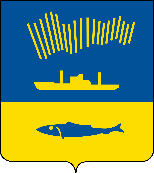 АДМИНИСТРАЦИЯ ГОРОДА МУРМАНСКАП О С Т А Н О В Л Е Н И Е 23.03.2020                                                                                                        № 758Руководствуясь Федеральным законом от 06.10.2003 № 131-ФЗ «Об общих принципах организации местного самоуправления в Российской Федерации», Уставом муниципального образования город Мурманск,                 п о с т а н о в л я ю: 1. Признать утратившими силу постановления администрации города Мурманска:- от 07.07.2016 № 2019 «Об утверждении Порядка предоставления субсидии из бюджета муниципального образования город Мурманск на финансовое обеспечение затрат в области автомобильного транспорта и городского наземного электрического транспорта общего пользования в части непокрытых собственной выручкой и субсидиями из иных источников»;- от 31.08.2016 № 2601 «О внесении изменений в приложение к постановлению администрации города Мурманска от 07.07.2016 № 2019 «Об утверждении Порядка предоставления субсидии из бюджета муниципального образования город Мурманск на возмещение затрат в области автомобильного транспорта и городского наземного электрического транспорта общего пользования в части непокрытых собственной выручкой и субсидиями из иных источников»;- от 19.06.2017 № 1926 «О внесении изменений в приложение к постановлению администрации города Мурманска от 07.07.2016 № 2019 «Об утверждении Порядка предоставления субсидии из бюджета муниципального образования город Мурманск на возмещение затрат в области автомобильного транспорта и городского наземного электрического транспорта общего пользования в части непокрытых собственной выручкой и субсидиями из иных источников» (в ред. постановления от 31.08.2016 № 2601)»;- от 18.07.2017 № 2363 «О внесении изменений в приложение к постановлению администрации города Мурманска от 07.07.2016 № 2019              «Об утверждении Порядка предоставления субсидии из бюджета муниципального образования город Мурманск на возмещение затрат в области автомобильного транспорта и городского наземного электрического транспорта общего пользования в части непокрытых собственной выручкой и субсидиями из иных источников» (в ред. постановлений от 31.08.2016 № 2601,                                            от 19.06.2017 № 1926)»;- от 27.12.2017 № 4139 «О внесении изменений в постановление администрации города Мурманска от 07.07.2016 № 2019 «Об утверждении Порядка предоставления субсидии из бюджета муниципального образования город Мурманск на возмещение затрат в области автомобильного транспорта и городского наземного электрического транспорта общего пользования в части непокрытых собственной выручкой и субсидиями из иных источников»               (в ред. постановлений от 31.08.2016 № 2601, от 19.06.2017 № 1926,                     от 18.07.2017 № 2363)»;- от 26.12.2017 № 4118 «Об утверждении Порядка предоставления субсидии из бюджета муниципального образования город Мурманск на возмещение недополученных доходов транспортным организациям, осуществляющим регулярные перевозки пассажиров и багажа на муниципальных маршрутах по регулируемым тарифам, не обеспечивающим возмещение понесенных затрат»;- от 19.10.2018 № 3644 «Об утверждении Порядка предоставления субсидии из бюджета муниципального образования город Мурманск на финансовое обеспечение затрат, связанных с приобретением подвижного состава специализированного наземного городского транспорта общего пользования», за исключением пункта 4;- от 19.04.2019 № 1432 «Об утверждении Порядка предоставления субсидии из бюджета муниципального образования город Мурманск на финансовое обеспечение затрат в области автомобильного транспорта общего пользования в части оформления транспорта города Мурманска»;- от 30.05.2019 № 1877 «Об утверждении Порядка предоставления субсидии из бюджета муниципального образования город Мурманск на возмещение затрат по организации и проведению похорон граждан, погибших в авиационной катастрофе, произошедшей 05.05.2019 в аэропорту Шереметьево»;- от 02.10.2019 № 3266 «Об утверждении Порядка предоставления субсидии из бюджета муниципального образования город Мурманск на финансовое обеспечение затрат Мурманского муниципального унитарного предприятия «Центр временного содержания животных», связанных с организацией и производством работ по отлову и содержанию животных без владельцев на территории муниципального образования город Мурманск».2. Отделу информационно-технического обеспечения и защиты информации администрации города Мурманска (Кузьмин А.Н.) разместить настоящее постановление на официальном сайте администрации города Мурманска в сети Интернет.3. Редакции газеты «Вечерний Мурманск» (Хабаров В.А.) опубликовать настоящее постановление.4. Настоящее постановление вступает в силу со дня официального опубликования.5. Контроль за выполнением настоящего постановления возложить на заместителя главы администрации города Мурманска – председателя комитета по развитию городского хозяйства Кольцова Э.С.Глава  администрациигорода Мурманска							              Е.В. Никора